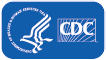 Coronavirus Disease 2019 (COVID-19)<What You Need to Know About Variants><Music. No audio.>